THE ANGLICAN PARISH of  St Peter’s Ocean Grove & All Saints’ Barwon Heads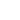 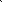 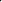 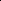 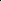 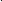 OUR MISSION STATEMENT -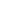 ‘TO KNOW CHRIST, AND MAKE CHRIST KNOWN’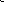 VICAR: THE VEN. Jill McCoy; 52 562 446; 0425 805 827;  jillm@ogbha.org.au                                                   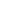 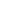 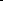  HON. ASSOCIATE PRIEST: REV Jill Poole; 0437 450 329. 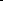 PARISH OFFICE; St Peter’s, Draper St. Ocean Grove 5256 2446.  or    PO Box 683 Ocean Grove   or           parish.office@ogbha.org.au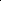 PARISH TREASURER:    parish.accounts@ogbha.org.au                             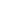 PARISH WEBSITE:        www.ogbha.org.au                 ZOOM       488 270 257. 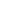 Next SUNDAY        February   19th   2023        Epiphany 7Leviticus19.1-2,9-18     Ps. 119.33-40     1Cor. 3. 10-17    Matt. 5. 38 -48VICAR’S VOICE. Over many years I have found myself turning to the work of Eugene Peterson. His bible translation, The Message, offers a refreshingly different, but carefully developed, perspective on familiar texts. His writings have been my companions on retreats and in other times of quite reflection, and some of you have seen the book of his poems with accompanying artwork by Anneke Kaia on Quiet Days I have led. So, I was delighted to recently be lent his biography, A Burning in my Bones, written by Winn Collier. Two things struck me profoundly – the way in which Peterson embraced the small, ordinary joys of life,  seeing God at work in and through the simplest things. And secondly, that he did not have a ‘career plan’ – indeed, many of his plans failed spectacularly. But he was always alert to God’s call, and open to being led into new things.As we approach Lent, I plan to reflect on these matters further – to pay attention to the little things, and look for God’s hand in all of them, and to listen for God’s voice leading me into new possibilities, even if they are far from what I had planned.    Blessings, Jill We worship on the land of the Bengalat clan of the Wathaurong people, and we acknowledge and pay our respect to their Elders past, present & future.Mission News from African Enterprise:The African mission AE (African Enterprise) is conducting missions this month in Ghana and Togo. The following are prayer points from AE, for these missions:1. Pray for Ben Sachie (Ghanian team leader) and his team - for wisdom and God's guidance in everything they do.2. Pray that God will give the teams favour with city authorities for the missions to proceed.3. Pray for those who hear the gospel, that their lives will be transformed.4. Pray for the church in Togo, for more church leaders to have access to proper training and eliminating false teaching.5. The citywide mission in Atakpame, Togo, starts on Feb. 17th. Pray for unity among the denominations so that everyone can work in the spirit of love and promote the cause of God's Kingdom.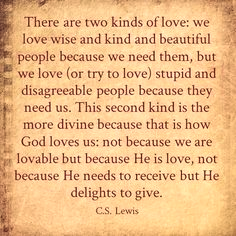 NOTICES1.The next Praise and Worship singalong is at All Saints' today, 12 Feb. at 3pm.2.A new edition of the Parish Directory has been prepared and will be emailed to those listed in it, and/or print copies can be collected from both churches this week.St. Peter’s is hosting the World Day of Prayer service in O.G this year on March 3rd at 10am. Please bring a plate of morning tea with you if you come.PUT THIS IN YOUR DIARIES NOW.Also, a few colourful pot-plants are needed for décor.Please talk to Kathy Donaghey if you can help. 0448 434 110PRAYERS 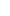 For our friends who are not well, that they may remember the love God has for them and that they will be comforted and strengthened by that knowledge.Wendy Hudson, Deb Podbury, Glenys Russell, Pat Brady, Faye & Ken Bermingham, Dot Sutcliffe, Elizabeth Polley, David Bayne, Dawn White, Janet Paisley, Doris Loewy, Marcel, Alison Fane, Mark Johnstone, Alli McLaren,and those we know personally not on this list.For those with illnesses which medication will no longer help, and to their loved ones-give courage, strength, and comfort in their faith of the joy of eternal life.To those recently bereaved - give comfort and strength.For our members in residential care give peace, comfort & contentment.Hilda Clyne, Shirley Dodgshun, Kaye Middlehurst, Anne Shady,Beth Ward, Jenny Wood, Shirley Trimble, Stella Scheiner, Ross Smith,Keith & Kaye Houston, Barry Judd, Dawn White, Shirley Welsh,Lorraine Holbrook, Rosemary Stark & Barry Aitken.He will cover you with his feathers andunder his wings you will find refuge.       Psalm 91:4Help me, Lord Jesus Christ, to softly fold inside the grief, pain, and sadness, and to take each day in your company, travelling every step in your love.There will always be someone for you to ask to pray with you or for you ... John and Dawn on Tuesday mornings, Jill M or Jill P, prayer chain via Jill M., services on Tuesdays and Saturdays, Sundays, and Wednesdays or via telephone. Do not be afraid to ask for prayer for yourself or someone you love.Psalm 23.   Even when I walk through the darkest valley -----when the way is dark and the road is rough, I will trust you to be with me because you have been with me every day of my life. When my life was hard and circumstances unbearable, you held me close. You healed my broken heart, filled me with hope and gave me joy again. I am never alone. You are with me. Your rod protects me and your staff guides me. Through any crisis, you will give me hope, strength, courage, comfort, and protection. And even if I wander, you will gently draw me back into Your loving care.         I am safe and I am not afraid.WHAT’S ON AND WHERE   WHAT’S ON AND WHERE   WHAT’S ON AND WHERE   MONDAYHearts and Crafts   10 – 1 Bring along things you have started but haven’t finished, or what you are creating now & enjoy the fellowship. St. Peter’s Old Church TUESDAYPrayers - group         9.30        andPrayers-personal 9.30 ish -12 with John & Dawn. St. Peter’s Foyer O. GWEDNESDAYStaff meeting after 8.30 Morning Prayer  Parish Office O.GWEDNESDAYOp shop   9.30 - 1 Jigsaw Library 10 - 12                     All Saints’ Hall B.HFRIDAYOp Shop   9.30 - 1All Saints’ Hall B.HSATURDAYOp Shop   9.30 – 1 Jigsaw Library 10 - 12                All Saints’ Hall B.HEVERY DAYAll Saints’ church is open 9 – 5. All Saints’ Church B.HSERVICES SERVICES SERVICES SERVICES DAYTIMEPLACESERVICESunday8 amSt. Peter’s O. GHoly CommunionSunday 9.30 amSt. Peter’s O. GHoly CommunionSunday 11 amAll Saints’   B.HHoly CommunionTuesday 9.30 am                    St. Peter’s O.G.                             PrayersWednesday  8.30                         St. Peter’s                                       Morning Prayer Wednesday10am.                       St. Peter’s O.G                              Holy CommunionSaturday9 amSt. Peter’s O. G Prayers DAILY READINGS BEGINNING         Feb.13       2023      Year ADAILY READINGS BEGINNING         Feb.13       2023      Year ADAILY READINGS BEGINNING         Feb.13       2023      Year ADAILY READINGS BEGINNING         Feb.13       2023      Year AMonday 13Pss. 101;102.1-11Gen.26.34- 27.29Luke 6.1-11Tuesday 14Pss.108;109.29-30Gen.27.30-46Luke 6.12-26Wednesday 15Ps.104.1-25Gen.28Luke 6.27-38Thursday 16Ps.105.1-22Gen.29.1-30Luke 6.39-49Friday 17Ps.106.1-24Gen.29.31- 30.24Luke 7.1-10Saturday 18Ps.107.1-22Gen. 30.25-43Luke 7.11-23